Escuela de Comercio “Prof. José A. Casas” Clase 8 Asignatura: Formación Ética y Ciudadana Cursos: 1eros años (Diurno). Divisiones. 1RA, 2DA, 3RA,4TA, 5TA, 6TA, 7MA, 8VA.Tema: Medios de comunicación y globalización: tensiones de la política, las identidades y la educaciónDesarrollo: copiar prolijo o imprimir en la carpeta Tensiones en la comunicación Una práctica social es un modo recurrente de realizar una cierta actividad, compartido por todos los integrantes de una comunidad. Dichas prácticas son válidas para una sociedad específica, pero pueden resultar inapropiadas para otras. ... Una práctica social se construye a través de los años.La importancia de la comunicación radica en que es la forma para tratar de entendernos los unos a los otros. En otras palabras, es la herramienta para relacionarnos, obtener lo que necesitamos o aquello que queremos y para expresar lo que somos.La importancia de la comunicación radica en que es nuestro medio para entendernos los unos a los otros. Es nuestra herramienta para conseguir lo que necesitamos y lo que queremos, así como lo que somos. Por eso, no sólo como personas, es importante comunicar bien como empresa o como marca.Miradas opuestas, sumado a la poca capacidad de escuchar genera tensiones. Las tensiones, son todas las acciones de fuerzas opuesta a la defensa de los Derechos Humanos en relación a las diferentes prácticas sociales. Como ejemplo mencionaremos contrapuestos.A continuación, te mostraremos un artículo sobre la comunicación (copia o imprimí el texto).Actividad N°1:Lectura comprensiva leer, sin distraerse (dos o tres veces de ser necesario)Subraya conceptos claves (poner mucha atención)“Medios” es, en muchos sentidos, un término antiguo. Un “medio” es, en el sentido estricto, un agente de transmisión. Los antiguos creían que el universo estaba conformado por el medio del éter. Para que se entienda mejor, el aire, o el agua, es un medio. En este sentido, un medio de transmisión -o comunicación- es un agente neutro. A lo largo del progreso de la tecnología, cada nueva generación de medios de comunicación trajo consigo su carga de utopías de creación de espacios públicos de interacción participativa entre personas informados antes, hoy ciudadanos, que hacen uso de su derecho a estar informados, y a tener información y la palabra. Hasta el siglo XX consideramos a los medios de comunicación como las instancias masivas de la comunicación, ya sea la prensa, la radio y la televisión en sus acepciones públicas, privadas o comunitarias. Se trata de mecanismos que permiten la diseminación masiva de información facilitando la construcción de consensos sociales, la construcción y reproducción del discurso público y ciertos niveles de interacción principalmente de los nuevos medios independientes, alternativos y comunitarios. La telegrafía fue el primer medio de comunicación verdaderamente moderno, seguido rápidamente por la telefonía, la radio, la televisión, la transmisión por cable y satélite, y por supuesto Internet. Todo este desarrollo ocurrió en los últimos 150 años, la mayor parte durante el último siglo con Internet en la última década. Hoy se han ampliado conocemos a través de internet, WhatsApp, tuiteamos, etc.Las claves para el análisis de la relación entre la educación y los medios parecen ocultarse en las respuestas a algunas preguntas significativas: ¿Qué significa, hoy, conocer? ¿Qué significa gestionar el conocimiento? ¿Están los padres, las familias y los profesores preparados para ser unos mediadores competentes que hagan posible que los niños puedan aprovechar al máximo las posibilidades que ofrecen los medios?La educación necesita dar respuesta a los desafíos que surgen: las nuevas formas de conocer; la creciente complejidad social, caracterizada por la contradicción y la incertidumbre; la globalización y la cultura mediática con las que debe compartir su espacio tradicional.Mientras que la tradición escolar ha identificado el conocimiento con la acumulación de saberes ordenados, clasificados y jerarquizados, hoy sabemos que el conocimiento se construye individualmente, que el aprendizaje es una actividad intencional, y que, por tanto, depende de la voluntad y de la predisposición para participar del proceso de enseñanza–aprendizaje.La revisión de los conceptos de enseñanza como mera transmisión de conocimientos, y de aprendizaje como receptividad pasiva de la información transmitida, propone la aparición de la idea de gestión del conocimiento, entendida en el sentido de saber cómo acceder a las informaciones necesarias, seleccionarlas, articularlas y aplicarlas a un determinado objetivo.Tal definición lleva implícito el nuevo papel que los medios están jugando en la educación, convirtiéndose, de transmisores de información, en contenedores de una parte de los conocimientos. Ese nuevo rol no es una disfunción del proceso educativo, sino un síntoma del cambio de ese proceso.El desafío al que comunicadores y educadores deben hacer frente es al del atrincheramiento en miedos y prejuicios. La integración de los medios como parte del proceso de enseñanza–aprendizaje y el análisis conjunto de las cuestiones que tienen que ver con la formación de los ciudadanos, pueden ser la vía de superación de estériles y obsoletos desencuentros.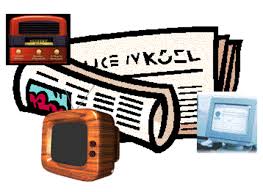 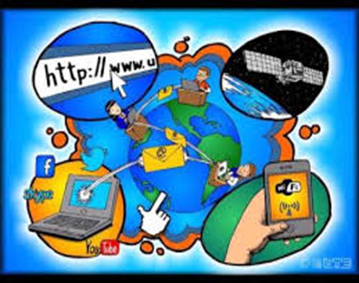 Peligro de Informaciones erradas o comentarios de calle:ACTIVIDAD 2: ¿EXPRESA QUE QUIERE DECIR OLGA YUKOVA?Leer el siguiente artículo, determina si es  importante: ¿Cuidar las abejas?Este domingo 20 de mayo se ha celebrado el primer Día Mundial de las Abejas, una iniciativa impulsada por la ONU a petición de Eslovenia para llamar la atención sobre la importancia que este insecto tiene en miles de ecosistemas, el desastre que puede suponer su desaparición y la necesidad de impulsar medidas para conservarlo. Eslovenia está especialmente implicada en esta iniciativa porque las abejas forman parte de su cultura hasta el punto de haber puesto en marcha una industria en torno al apiturismo.Salvar a las abejas es, según defiende esta iniciativa, un esfuerzo en manos de todos, tanto de los gobiernos nacionales que manejan las políticas agrarias y climáticas que afectan a los hábitats y el bienestar de las abejas como de los organismos municipales y también los particulares que cuidan y diseñan parques y jardines públicos o privados. Incluso las personas que cuidan plantas en sus ventanas y balcones pueden poner su granito de arena para cuidar de las abejas y demás polinizadores que son parte imprescindible de nuestros ecosistemas.Si tienes un jardín, o si de alguna forma puedes influir en el diseño y mantenimiento de los parques de tu municipio, incluso si estás pensando con qué decorar las macetas de tu edificio, aquí van algunas ideas directas de las cuidadoras del Pollinator Garden, perteneciente al Smithsonian, que se encargan de crear el ambiente perfecto para que las abejas sobrevivan y se reproduzcan en las mejores condiciones. SELECCIONA UNA INFORMACION DE INTERES PUBLICO, JUSTIFICA TU RESPUESTA. -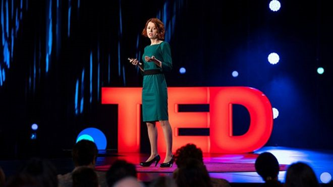 "Si una historia es demasiado emocional o dramática, es probable que no sea real. La verdad suele ser aburrida", afirmó la periodista ucraniana Olga Yurkova durante la charla inaugural de TED 2018 que tuvo lugar este mes en Vancouver, Canadá.En su conferencia, la activista contra las noticias falsas —cofundadora del sitio StopFake— dijo que las informaciones fraudulentas son "una amenaza para la democracia y la sociedad".